Publicado en Barcelona (ESPAÑA) el 27/11/2020 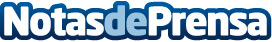 Paramamá apuesta por los Looks premamá de fiesta estas NavidadesPara estas fiestas Paramamá apuesta por looks que, aún y estando en casa, permitan que la futura mamá se sienta guapa, arreglada y cómoda ante todo. Es cierto que estas serán unas Navidades distintas para todos, pero desde Paramamá pretenden que las embarazadas presuman de barriga y reciban a sus familiares luciendo ropa premamá de tendencia. Sí a estar guapas en casa estas fiestasDatos de contacto:Rubén Santaella (RubénSantaealla.es)Diseño y posicionamiento de páginas web615 33 69 60Nota de prensa publicada en: https://www.notasdeprensa.es/paramama-apuesta-por-los-looks-premama-de_1 Categorias: Moda Sociedad Entretenimiento Ocio para niños http://www.notasdeprensa.es